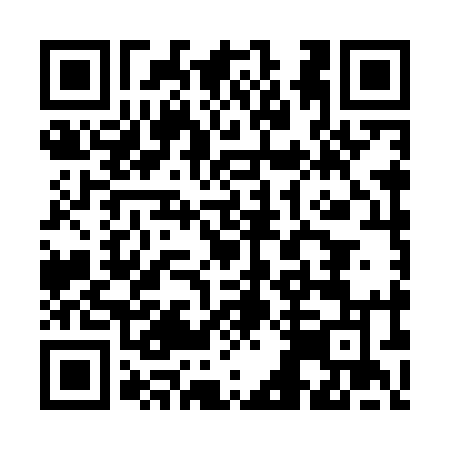 Ramadan times for Babolici, SlovakiaMon 11 Mar 2024 - Wed 10 Apr 2024High Latitude Method: Angle Based RulePrayer Calculation Method: Muslim World LeagueAsar Calculation Method: HanafiPrayer times provided by https://www.salahtimes.comDateDayFajrSuhurSunriseDhuhrAsrIftarMaghribIsha11Mon4:254:256:1011:593:575:495:497:2812Tue4:234:236:0811:593:585:515:517:3013Wed4:214:216:0611:593:595:525:527:3114Thu4:194:196:0411:584:005:545:547:3315Fri4:164:166:0211:584:025:555:557:3516Sat4:144:146:0011:584:035:575:577:3617Sun4:124:125:5811:584:045:585:587:3818Mon4:104:105:5611:574:056:006:007:4019Tue4:074:075:5411:574:066:016:017:4120Wed4:054:055:5211:574:086:036:037:4321Thu4:034:035:5011:564:096:046:047:4522Fri4:004:005:4711:564:106:066:067:4723Sat3:583:585:4511:564:116:076:077:4824Sun3:563:565:4311:564:126:096:097:5025Mon3:533:535:4111:554:136:106:107:5226Tue3:513:515:3911:554:156:126:127:5427Wed3:483:485:3711:554:166:136:137:5528Thu3:463:465:3511:544:176:156:157:5729Fri3:433:435:3311:544:186:166:167:5930Sat3:413:415:3111:544:196:186:188:0131Sun4:384:386:2912:535:207:197:199:031Mon4:364:366:2612:535:217:217:219:052Tue4:334:336:2412:535:227:227:229:063Wed4:314:316:2212:535:237:247:249:084Thu4:284:286:2012:525:247:257:259:105Fri4:264:266:1812:525:257:277:279:126Sat4:234:236:1612:525:277:287:289:147Sun4:214:216:1412:515:287:307:309:168Mon4:184:186:1212:515:297:317:319:189Tue4:154:156:1012:515:307:337:339:2010Wed4:134:136:0812:515:317:347:349:22